АЛМАТЫ ҚАЛАСЫНЫҢ БІЛІМ БАСҚАРМАСЫУПРАВЛЕНИЯ ОБРАЗОВАНИЯ ГОРОДА АЛМАТЫАЛМАТЫ ТЕМІРЖОЛ КӨЛІГІ КОЛЛЕДЖІ АЛМАТИНСКИЙ КОЛЛЕДЖ ЖЕЛЕЗНОДОРОЖНОГО ТРАНСПОРТА  Методическое указаниеПо выполнению курсового проекта № 2На тему:«Организация работы участков отделения дороги»По дисциплине:«Организация и управление движением на железнодорожном транспорте»Специальность:1203000 «Организация перевозок и управление движением на транспорте»Специализация:1203093 «Организация перевозок и управление движением на железнодорожном транспорте»Для учащихся очной и заочной форм обучения.Алматы 2017  г.Методические указания по выполнению курсового проекта предназначены для учащихся  специальности 1203000 «Организация перевозок и управление движением на железнодорожном транспорте» по дневной и заочной форме обучения. 	Составитель: Тлеукеева А.Т.- преподаватель Алматинского колледжа железнодорожного транспортаМетодическое указание обсуждено и одобрено на заседании предметно-цикловой комиссии отделения «Организация перевозок и управление»Протокол № _____ от «___»________________2017гОтветственный за выпуск:			Тлеукеева А.Т..Курсовой проекттема: «Организация работы участков отделения дороги»Содержание и объем проекта:  Курсовой проект состоит из графической части и пояснительной записки.Графическая часть состоит из двух листов:Лист 1. План- график местной работы участкаЛист 2. График движения поездов для двух участков  - однопутного и двухпутного. Пояснительная записка:ВведениеРаздел 1. Технико-эксплуатационная характеристика участков отделения дороги.Раздел 2. Расчет станционных интервалов и интервала в пакетеРаздел 3. Расчет пропускной способности  участков отделения дорогиРаздел 4. Организация местной работы однопутного участка. Раздел 5.  Составление графика движения поездовРаздел 6.  Показатели графика движения поездовРаздел 7.  Обеспечение безопасности движения и вопросы охраны трудаЗаключение. Список использованной  литературыПримечание: Преподавателям рекомендуется при выполнении курсового проекта №2 шире использовать результаты практических работ, выполненных учащимися ранееПоследовательность разработки курсового проектаВведениеЭкономика любого государства не может успешно функционировать без развитого железнодорожного транспорта. Он обеспечивает стабильное удовлетворение транспортных потребностей народного хозяйства и населения. Железные дороги Казахстана по-прежнему остаются основным видом транспорта для перевозки массовых грузов, реализации экономических взаимосвязей между регионами. В сопоставлении с другими видами транспорта железнодорожный является наиболее конкурентоспособным и доступным.В современных условиях возросли требования к качеству транспортной работы, к уровню разработки технологических процессов, графику движения поездов, организационному, информационному, математическому обеспечению перевозочного процесса.Наиболее общим понятием эксплуатационной работы отделения дороги является перевозочный процесс. При выполнении курсового проекта «Организация работы участков отделения дороги» показать основную роль отделения дороги в управлении перевозочным процессом, дать понятия графика движения поездов, местной работы участков и отразить требования ПТЭ к графику движения поездов. 1. Технико-эксплуатационная характеристика участков отделения дорогиДается описание технического оснащения отделения (число участков, входящих в отделение, их протяженность, количество путей на перегонах, средства сигнализации и связи, виды тяги поездов; наличие участковых и промежуточных станций, способ управления стрелочными переводами и сигналами на станциях). Приводится характеристика объема работ, выполняемых отделением (число пассажирских и грузовых поездов, в том числе по категориям, размер погрузки и выгрузки для промежуточных станций одного из участков).2. Расчет станционных и межпоездного интерваловСтанционным интервалом называется минимальный промежуток времени, необходимый для выполнения операций по приему, отправлению или пропуску поездов через станцию. Время, затрачиваемое на выполнение станционных операций, производится на станции, но относится к перегону.Межпоездным интервалом называется минимальный промежуток времени между поездами, следующими друг за другом с разграничением одним или несколькими блок-участками при существующей технической оснащенности и выбранного типа графика.2.1  Расчет станционных интервалов для участка Е – КИнтервал неодновременного прибытия поездов встречного направленияИнтервалом неодновременного прибытия поездов противоположных направлений - называется минимальное время с момента прибытия на станцию поезда одного направления до момента пропуска через эту станцию или прибытия поезда встречного направления lвх – длина входной горловиныlт – длина тормозного путиlп – длина поездаИнтервал неодновременного прибытия определяем по формуле, мин	(2.1)где 	 - время на выполнение станционных операций (нормы времени на выполнение станционных операций принимается из табл. 31 Сотников И.Б. )  - время на проследование поездом расчетного расстояния определяется по формулеНа основании полученных данных необходимо построить график интервала неодновременного прибытия встречного направления (рис.51 Сотников И.Б. стр.105)Интервал скрещения.Интервалом скрещения называется минимальный промежуток времени от момента прибытия или же проследования через станцию второго поезда до момента отправления первого поезда на освободившийся перегон.Интервал скрещения определяется по формуле , минНа основании полученных данных необходимо построить график интервала скрещения  (рис.53 Сотников И.Б. стр.107)2.1.3 Интервал попутного следованияИнтервалом попутного следования - называется минимальное время с момента прибытия поезда на соседний раздельный пункт до момента отправления с данной станции на освободившийся перегон следующего поезда того же направления.Интервал попутного следования определяется по формуле: , минут минНа основании полученных данных необходимо построить график интервала попутного следования   (рис.64 Сотников И.Б. стр.112)При расчете каждого из этих интервалов:приводятся определения станционных интервалов;дается графическое изображение интерваловвычерчивается схема расстановки поездов в момент прибытия первого поезда;составляется график операции в интервалеРасчет межпоездного интервала для участка Е – ДПри автоблокировке поезда могут следовать друг за другом с ограничениемСхема размещения поездов в пакете,  при различении их тремя блок участками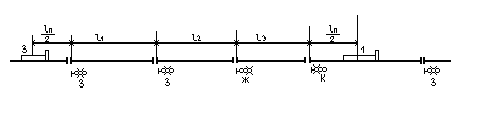  минутСхема расположения поездов в пакете, при разграничении их двумя блок-участками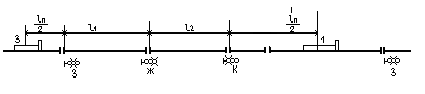 Раздел заканчивается сведением в таблицу 2.1 результатов расчета Таблица 2.1Сводная таблица интервалов3 Расчет пропускной способности участков отделенияДается определение пропускной способности; виды пропускной способности. (см. Заглядимов Д.П. стр.222)3.1. Расчет пропускной способности однопутного участка Е – К3.1.1 Определение труднейшего перегонаТруднейшим перегонам называется перегон, у которого сумма времени хода одной пары поездов самый максимальный.например:Вывод: Труднейшим перегоном участка  Е-К будет перегон	«с-т»,так как сумма времен хода поездов самая максимальная.3.1.2 Определение оптимальной схемы пропуска поездов через труднейший перегонРассмотрим 4 схемы пропуска поездов через труднейший перегонПропуск четных поездов сходу через труднейший перегон нечетные с остановкой., мин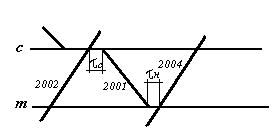 2. Пропуск нечетных поездов сходу через труднейший перегон  четные с остановкой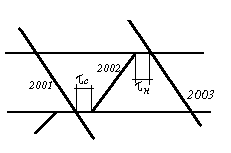 , мин3. Пропуск четных и нечетных поездов сходу  на труднейший перегон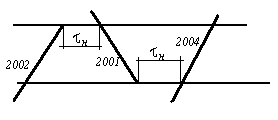 ,мин4. Пропуск четных и нечетных поездов сходу с труднейшего перегона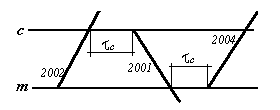 , минОптимальная схема пропуска поезда через труднейший перегон является схема у которой  период графика в данной схеме минимальный (сделать вывод).3.1.3 Определение ограничивающего перегонаОграничивающим перегонам называется перегон, на котором период графика самый максимальный и наименьшая пропускная способность.Для того чтобы определить ограничивающим перегон необходимо пропустить поезда по всему участку начиная с труднейшего перегона соответствие с выбранной схемой пропуска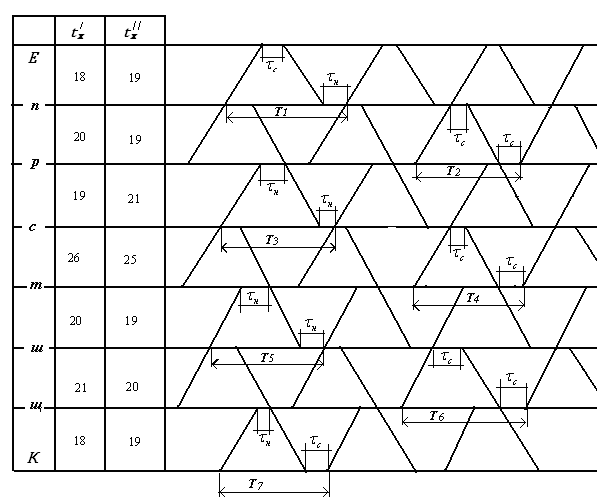 Далее необходимо определить периоды графика для каждого перегона3.1.4 Определение пропускной способности при параллельном графикеПропускная способность однопутного участка при параллельном графике определяется по формуле: пар поездов		где	 tтех -	технологическое время необходимое для ремонта строительных работ верхнего строения пути и земляного полотна (для однопутного участка 60 мин, для двухпутного участка 120 мин) 	-	коэффициент надежности работы основных устройств и технических средств железнодорожного хозяйства (0,95)              Т - период графика Пропускная способность определяется для всех перегонов (7 раз)3.1.5  Определение пропускной способности при непараллельном графикеПропускная способность однопутного участка при непараллельном графике определяется по формуле:  , пар поездовГде 	Nрас – пропускная способность при параллельном графике	Nпас, Nприг, Nсб- число пассажирских, пригородных и сборных поездов	Епас, Еприг, Есб – коэффициент съема пассажирских, пригородных и сборных поездов (Епас=1,1-1,3;, Еприг=1,2-1,4;, Есб=1,5-1,7)3.2 Расчет пропускной способности двухпутного участка3.2.1 Определение пропускной способности при параллельном графикеПропускная способность двухпутного участка при параллельном графике определяется по формуле:пар поездовгде	I - межпоездной интервал3.2.2 Определение пропускной способности при непараллельном графикеПропускная способность двухпутного участка при непараллельном графике определяется по формуле:  пар поездов3.3. Пути повышения пропускной способности участкаПри  разработке данного подраздела необходимо раскрыть условия, вызывающие необходимость увеличения  пропускной способности; показать организационно – техническое и реконструктивные мероприятия по увеличению пропускной способности. (см. Заглядимов, стр.236) 4. Организация местной работы  на однопутном участке отделенияДать понятия о местной работе участка и основах ее организации. Способы обслуживания местной работы промежуточных станций. (см. Заглядимов, стр.246,249)  Построение косой и балансовой таблицы местных вагонопотоковКосая и балансовая таблица вагонопотоков строится на основе плана погрузки и нормы выгрузки по каждой промежуточной станции (на основе исходных данных) Таблица 4.1 Распределение вагонопотоков на участке Е-КНа основании плана погрузки и нормы выгрузки определяется баланс вагоновПри условии 		Nпогр < Nвыгр  - избытокNпогр> Nвыгр  - недостатокТаблица 4.2Балансовая таблица4.2 Построение диаграммы местных вагонопотоковПо данным косой и балансовой таблицы составляется схема развоза местного груза на участке Е-Е (см.Сотников, стр.144, рис 93)4.3 Определение количества сборных поездовКоличество сборных поездов определяется  по данным диаграммы местных вагонопотоковNсб =Σ Nmax / mсб , поездовГде: Σ Nmax – максимальное количество местных вагонов обращающихся на участке данного направления	mсб – количество вагонов в составе сборного поездаСхема прокладки сборных поездовПри одной паре сборных поездов на участке оптимальную схему их прокладки можно выбрать на основании сравнения вагонопотока n1 +n4 и  n2 + n3  по ограничивающему участку. При соблюдении условия n1 +n4  > n2 + n3  - принимается схема №1 , а при n1 +n4  < n2 + n3  схема №2.Рисунок 4.1. Варианты прокладки сборных поездов на участке Е – КСоставление суточного плана – графика местной работы участка Для правильной организации местной работы участков производится технико – экономическое сравнение различных способов организации местной работы. Рассмотреть два способа организации местной работы:работа сборного поезда на каждой промежуточной станцииработа сборного поезда на опорных промежуточных станциях.Маневровая работа производится поездным локомотивом, продолжительность обработки сборного поезда принимается 30 мин.По схеме развоза груза, принятой схеме прокладки сборных поездов, заданным нормам времени на операции по отцепке и прицепке местных вагонов составляется суточный план – график местной работы сборного поезда.Чертеж выполняется на миллиметровой бумаге или на ватмане формата А-1. На чертеже указываются время прибытия и отправления сборных поездов и количество отцепленных (-) и прицепленных (+) вагонов по промежуточным станциям участка. (см. Сотников, стр.145, 146 рис94, 95).Расчет показателей суточного плана графика местной  работы По таблице 4.1 рассчитывается простой местных вагонов на промежуточных станциях участка. (расчет ведется для 2-х способов организации местной работы)Таблица 4.3Вагоно- часы простоя на промежуточных станциях участкаСредний простой местного вагона составит:, часгде: Σ nt – вагоночасы простоя местных вагонов на станциях участка (Σ по графе 9 табл.4.3)Σ Uм – общее число груженных и порожних местных вагонов (Σ по графе 4 или 7 табл..4.3)Средний простой вагона под одной грузовой операцией:где: ΣUгр.оп – общее число грузовых операций, выполненных со всеми местнымивагонами (Σ по графе 10 табл.4.3)Коэффициент сдвоенных операций:Разработка графика движения поездов5.1. Основные положенияГрафик движения поездов является основой организации перевозок. он объединяет деятельность всех подразделений и выражает план всей эксплуатационной работы железных дорог.Движение поездов по графику обеспечивается правильной организацией и выполнением технологического процесса работы станций, депо, тяговых подстанций, пунктов технического обслуживания и других подразделений железных дорог, связанных с движением поездов.Привести основные исходные данные для составления графика движения поездов.5.2. Составление графика движения поездовСоставление ГДП для однопутного участка Е – К начинается с выделения технологического «окна» продолжительностью 1 ч. в светлое время суток.Затем прокладываются пассажирские и пригородные поезда во время, удобное для обслуживания пассажиров. Эти поезда желательно проложить таким образом. Чтобы не изменился план – график местной работы, составленный ранее. Для этого эскизно намечаются линии хода сборных поездов в соответствии с планом – графиком местной работы.Дальнейшая прокладка грузовых поездов на графике ведется от труднейшего перегона к обеим участковым станциям. Грузовые поезда прокладывают, по возможности, с равными интервалами. Их число должно соответствовать исходным данным. Затем всем грузовым поездам присваиваются номера с учетом целесообразного чередования транзитных поездов с поездами, прибывающими на участковые станции в разборку. Переход от графика движения однопутного участка к двухпутному осуществляется переносом пассажирских и пригородных поездов с участка Е – К на участок Е- Д с соблюдением технологических стоянок для каждой категории поездов, заданных в исходных данных.Не следует забывать о выделении технологического «окна» продолжительностью 2 ч. на участке Д-Е.При составлении графика необходимо соблюдать все его расчетные элементы и требования безопасности движения поездов.График движения составляется на типовой сетке бланка или на листе ватмана со строгим соблюдением размеров типовой сетки.Цифры времени прибытия и отправления ставятся в тупом углу, образованном линией хода поезда и осью станции, а при безостановочном пропуске – в тупом углу по отправлению. Поезда различных категорий нумеруются:Пассажирские Скорые (дальние и местные)					1-130Пассажирские (дальние)						171-300Пассажирские (местные)					601-699  Пригородные 							6001-6999ГрузовыеСквозные							2001-2998Участковые							3001-3398Сборные							3401-3498Вывозные							3501-3598ЛокомотивыДиспетчерские							3801-3898Резервные 							4301-4398Расчет показателей графика движения поездов6.1. Расчет показателей графика движения поездов для участка Е-КРасчет показателей графика движения поездов для участка ЕК выполняется с помощью таблицы 6.1Таблица 6.1.Показатели ГДП однопутного участка Е – КВ таблицу 6.1 включаются все грузовые поезда (сквозные, участковые, сборные) Для участка Е – К рассчитываются:техническая скорость, км/часучастковая скорость, км/часкоэффициент участковой скорости6.2. Расчет показателей графика движения поездов для участка Е-ДРасчетная таблица для определения участковой и технической скоростей двухпутного участка аналогично таблице 6.1, только вместо станций Е –К указываются Е и Д.Затем рассчитываются скорости двухпутного графика для каждого направления движения поездовтехническая скоростьучастковая скоростькоэффициент участковой скоростиОбеспечение безопасности движения и вопросы охраны трудаВ разделе излагаются требования и условия, обеспечивающие безопасность движения при расчете интервалов, составлении графика движения, отразить требования ПТЭ к ГДП; рассматриваются вопросы охраны труда работников отделения.ЗаключениеВ заключении дается анализ показателей графика движения поездовСписок использованной литературыД.П. Заглядимов «Организация движения поездов на железнодорожном транспорте»Кочнев Ф.П. и др. Организация движения на железнодорожном транспорте. М., Транспорт, 1979.Правила технической эксплуатации железных дорог Республики КазахстанЗубков И.И. «Организация движения на железнодорожном транспорте» Журнал «Магистраль»Журнал «Железнодорожный транспорт» Приложение 1ИСХОДНЫЕ ДАННЫЕ1. Схема дороги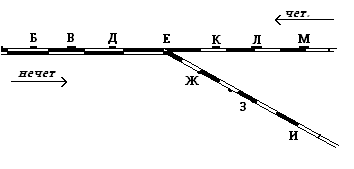 Рис. 12. Схема отделения	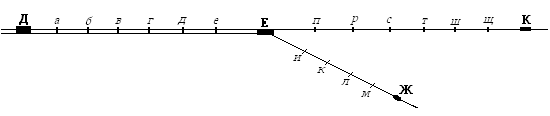 рис. 2	Основное депо находится на станции Е. Оборотные депо на станциях В, И, Л. На всех станциях отделения стрелочные переводы и сигналы включены в ЭЦ. 3. Техническая характеристика участков отделенияТаблица 14. Время хода поездов по перегонам и расстояния между раздельными пунктамиТаблица 2Размеры пассажирского движения по участкам отделения дороги Примечание: Расписание прибытия и отправления пассажирских поездов всех категорий задается преподавателем.Размеры грузового движения по участкам отделения дороги.Таблица 4	Примечание: Размеры движения по участкам могут быть изменены преподавателемДлина отдельных элементов станции и перегона для определения расчетных интервалов (табл.5 – 6)6.1 Интервала неодновременного прибытия поездовРис. 36.2 Интервала попутного следованияРис. 46.3 Интервала скрещенияРис. 56.4 Межпоездной интервал6.4.1 Схема размещения поездов в пакете при разграничении их тремя блок-участкамиучастки/интервалыIЕ-КЕ-ДЕ                  п                      р                      с                       т                     ш                     щ                КЕ                  п                      р                      с                       т                     ш                     щ                КЕ                  п                      р                      с                       т                     ш                     щ                КЕ                  п                      р                      с                       т                     ш                     щ                КЕ                  п                      р                      с                       т                     ш                     щ                КЕ                  п                      р                      с                       т                     ш                     щ                КЕ                  п                      р                      с                       т                     ш                     щ                К182019262021181919212519201937394051394137наименование раздельных пунктовВыгрузкаВыгрузкапогрузкапогрузканаименование раздельных пунктовв нечетном направлениив четном направлениив нечетном направлениив четном направлениип9556р4848с6377т3486ш5107щ9848              На из ЕпрСтшщК Итого Е94635936п6511р8412с7714т6814ш77щ8412К583410838Итого42141297151728144наименование раздельных пунктов ВыгрузкаПогрузкаИзбытокНедостатокЕ42366п14113р1212--с9145т7147ш1578щ17125К283810итого144144222Наименование станций № поезда, подающего вагоныВремя прибытияКоличество отцепляемыхвагонов (груж./порож.)№ поезда, убирающего вагоны Время отправленияКоличество прицепляемых вагонов (груж. / порож.)Простой вагонов на  станции. час.Вагоно-часы простояКоличество грузовых операцийКоэффициент сдвоенных операций1234567891011_____Σ Uм____ Σ UмΣntΣUгр.опнечетное  направление нечетное  направление нечетное  направление нечетное  направление нечетное  направление нечетное  направление нечетное  направление нечетное  направление четное направлениечетное направлениечетное направлениечетное направлениечетное направлениечетное направлениечетное направлениечетное направление№ п/п№ поездаВремяВремяВремяВремяВремяПоездо - км№ п/п№ поедаВремяВремяВремяВремяВремяПоездо - км№ п/п№ поездаОтправления со ст ЕПрибытия на ст. КВ пути, ч. минСтоянки, ч. минВ движении, ч. мин Поездо - км№ п/п№ поедаОтправления со ст ЕПрибытия на ст. КВ пути, ч. минСтоянки, ч. минВ движении, ч. мин Поездо - км12345678910111213141516ΣNT нечетпΣNT нечетдвΣNL нечетΣNT четпΣNT четдвΣNLчетВариантНаименование участковНечетное направлениеНечетное направлениеНечетное направлениеНечетное направлениеЧетное направлениеЧетное направлениеЧетное направлениеЧетное направлениеВариантНаименование участковскорыхпассажирскихпригородныхИтогоскорыхпассажирскихпригородныхИтогоД – ЕЕ – КЕ - Ж---111211322211211211633ВариантУчасткиЧисло главных путейСредства СЦБВид тягиСерия локомотивовРасчетный уклонД – ЕЕ – КЕ - Ж211АбПабПабЭлектрическаяВЛ-60ЧС-28‰УчасткиПерегоныРасстоянияПерегонные времена хода, минПерегонные времена хода, минПерегонные времена хода, минПерегонные времена хода, минУчасткиПерегоныРасстоянияНечетное направлениеНечетное направлениеЧетное направлениеЧетное направлениеУчасткиПерегоныРасстоянияГрузовых поездовПассажирских поездовГрузовых поездовПассажирских поездовУчасткиПерегоныРасстояния1234567Д – ЕЕ - КД-аа-бб-вв-гг-дд-зз-ЕЕ-пп-р  р-с  с-тт-шш-щщ-К18192117201718151716192017161918161821161816171721181616141411131612131112121613111018201517201718151716201617171415111314121311121114121211ВариантНаименование участкаНечетное направлениеНечетное направлениеНечетное направлениеНечетное направлениеЧетное направлениеЧетное направлениеЧетное направлениеЧетное направлениеВариантНаименование участкаСквозные поездаУчастковые поездаСборные поездаИтогоСквозные поездаСквозные поездаСборные поездаИтого12345678910Д - ЕЕ - КЕ - Ж169 7 63411123131216 9  7634111231312